Y1 maths homework  – length 28.4.23Name ______________________________Key words – long, longer, longest, short, shorter, shortest, length, non-standard unit, unitChoose 2 objects.  Can you use some of the key words  to tell an adult a sentence, to compare the objects?  E.g. The pencil is longer than the chocolate bar. Now choose 3 objects.  Can you use the words shortest or longest in a sentence? Can you find 3 things in your house that are longer than a pencil? 1_________________________________________2_________________________________________3_________________________________________Can you find 3 things in your house that are shorter than your shoe? 1_________________________________________2_________________________________________3_________________________________________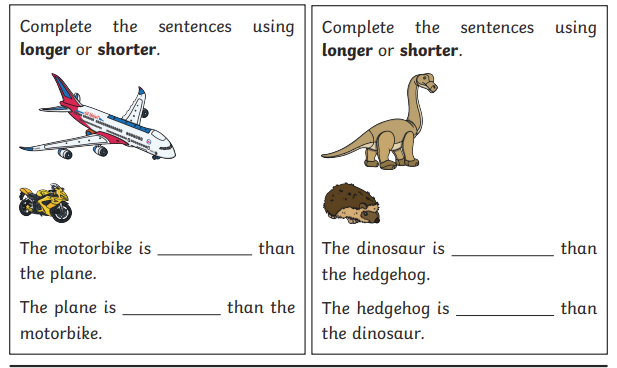 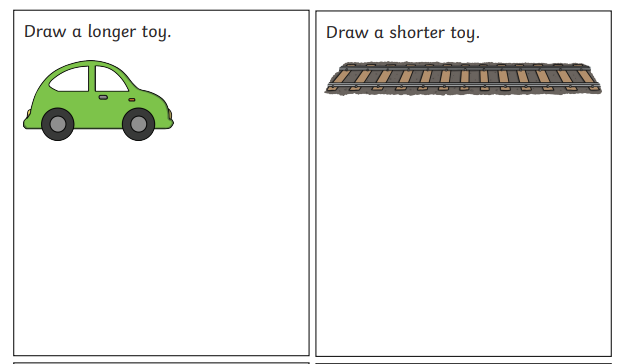 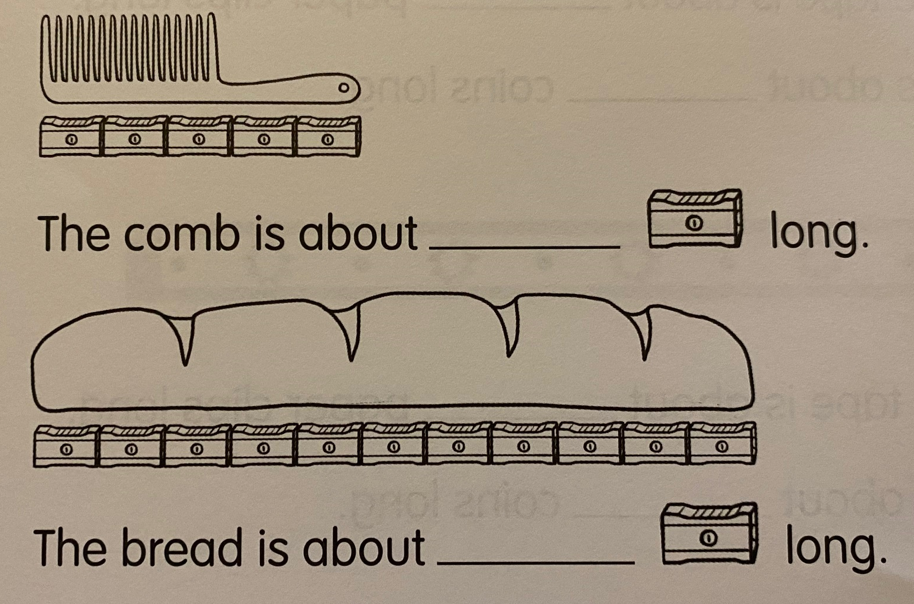 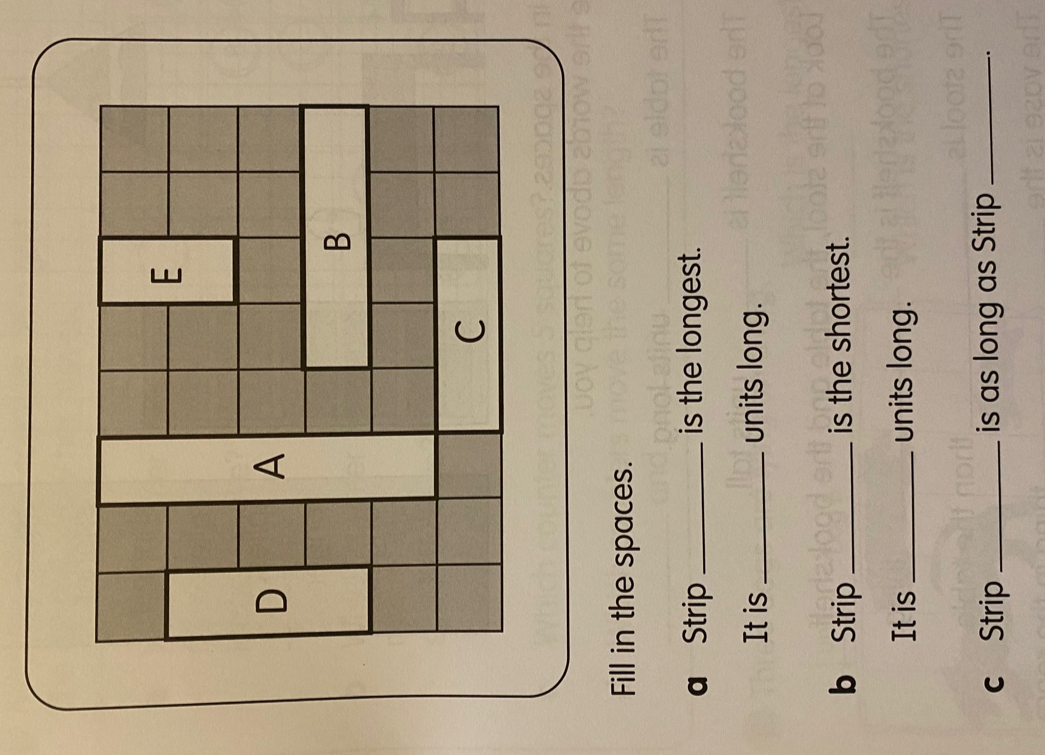 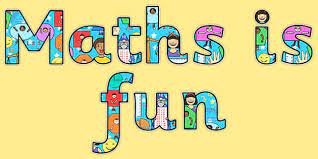 